Student Health Center                        IMMUNIZATION RECORD 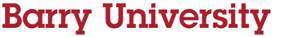 11300 NE 2nd Avenue			Miami Shores, FL. 33161Phone (305) 899-3750Fax (305) 899-3751Student Name______________________________________________________________________________________Date_____/_____/_____   Date of Birth _____/_____/_____ School ID # or Social Security#_______________________THE FORM BELOW IS TO BE COMPLETED AND SIGNED BY YOUR HEALTH CARE PROVIDER.Acceptable records of immunizations may also be obtained from the other sources that are listed on www.barry.edu/healthServices/requiredHealthPART A.  The immunizations listed below are REQUIRED for all students residing in campus housing or attending the University on an F1 or J1 Visa:  All information must be in English ( example: month/day/year).M.M.R. (Measles, Mumps, Rubella)                                                                     Dose #1_____/_____/_____   Dose #2 _____/_____/_____(Two doses required at least 28 days apart for students born after 1956) 
If given separately:                                                                OR  Measles   Dose #1_____/_____/_____   Dose #2 _____/_____/_____  OR  Titer date and results  _____/_____/_____     Immune    Not ImmuneMumps    Dose #1_____/_____/_____   Dose #2 _____/_____/_____  OR  Titer date and results  _____/_____/_____     Immune    Not Immune
Rubella    Dose #1_____/_____/_____   Dose #2 _____/_____/_____  OR  Titer date and results  _____/_____/_____     Immune    Not Immune
                                                                                                                                                                           (Please attach lab results)TETANUS-DIPHTHERIA-PERTUSSIS (booster with Tdap OR Td within the last ten years required)Booster: Tdap (preferred) to replace a single dose of Td for booster immunization at least 2-5 years since last dose of Td, depending on age of patient. (Administer with MCV4 simultaneously is possible)……………………………………………………………… _____/_____/_____ 2.     Booster: Td within the last ten years…….…………………………………………………………………………………………………………………………... _____/_____/_____MENINGOCOCCAL  (one dose of conjugate OR polysaccharide required) 1. Meningococal conjugate (MCV4 preferred;data for revaccination pending; administer simultaneously with Tdap if possible): _____/_____/_____2. Meningococal polysaccharide (MPSV4 acceptable alternative if conjugate not available).………………………………………………………._____/_____/_____HEPATITIS B (Three doses of vaccine OR a positive hepatitis B surface antibody OR complete attached waiver)1. Immunization (Hepatitis B)                                       2. Immunization                                                                3. Hepatitis B surface antibodyDose#1_____/_____/_____                                             (Combined Hepatitis  A and B vaccine)                         Date_____/_____/_____Dose#2_____/_____/_____                OR                        Dose#1_____/_____/_____                       OR                          Immune  Dose#3_____/_____/_____                                             Dose#2_____/_____/_____                                                       Not Immune                                                                                               Dose#3_____/_____/_____                                                     (Please attach lab results)PART B.  The following immunizations are strongly recommended (NOT REQUIRED) for students residing in campus housing or attending the University on an F1 or J1 Visa:HEPATITIS A ………………………………………………….………………………………………………………………. Dose#1_____/_____/_____ Dose#2_____/_____/_____TUBERCULOSIS SCREENING………………………………………………..……………………….. Date Given:_____/_____/_____ Date Read: _____/_____/_____(Record actual mm of indurations, transverse diameter; if no indurations, write “0”……….…………………..Results: _____  Positive_____  Negative_____Chest x-ray (required if tuberculin skin test is positive)……………..………. result: normal_____ abnormal_____ Date of chest x-ray: _____/_____/_____PNEUMOCOCCAL POLYSACCHARIDE VACCINE (One dose for members of high-risk groups.)……………………………………. _____/_____/_____INFLUENZA …………………………………………………………………………………………………._____/_____/_____        _____/_____/_____      _____/_____/_____                                                                                                                                                                                                                                     VARICELLA (either a history of chicken pox with a positive varicella antibody OR two doses of vaccine)Varicella antibody date: _____/_____/_____ (Please attach lab results)…………………………………………….….…………. Results:    Immune    Not Immune Immunization:   ……………….….………………………………………………………………………………………….. Dose#1 _____/_____/_____   Dose#2 _____/_____/_____QUADRIVALENT HUMAN PAPILLOMAVIRUS VACCINE (HPV) (Three doses of vaccine for female college students 11-26 years of age at 0, 2, and 6 month intervals.)………………………………………………….Dose#1_____/_____/_____  Dose#2_____/_____/_____   Dose#3_____/_____/_____HEALTH CARE PROVIDER (Please sign and place health care provider address and phone number or stamp below.)Name ________________________________________Signature___________________________ Date ____________________Address________________________________________________________Phone________________________________